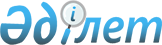 Об утверждении нормы образования и накопления коммунальных отходов по городу Алматы
					
			Утративший силу
			
			
		
					Решение XXXI-й сессии маслихата города Алматы V-го созыва от 10 сентября 2014 года N 262. Зарегистрировано Департаментом юстиции города Алматы 14 октября 2014 года за N 1090. Утратило силу решением маслихата города Алматы от 15 апреля 2024 года № 108
      Сноска. Утратило силу решением маслихата города Алматы от 15.04.2024 № 108 (вводится в действие со дня его первого официального опубликования).
      В соответствии с  подпунктом 6-1) статьи 19 Экологического кодекса Республики Казахстан от 9 января 2007 года,  подпунктом 15) пункта 1 статьи 6 Закона Республики Казахстан от 23 января 2001 года "О местном государственном управлении и самоуправлении в Республике Казахстан", маслихат города Алматы V-го созыва РЕШИЛ:
      1. Утвердить нормы образования и накопления коммунальных отходов по городу Алматы, согласно  приложению к настоящему решению. 
      2. Аппарату маслихата города Алматы обеспечить размещение настоящего решения на интернет-ресурсе.
      3. Контроль за исполнением настоящего решения возложить на председателя постоянной комиссии по вопросам градостроительства, благоустройства и коммунальной собственности маслихата города Алматы Шин Б.С. и заместителя акима города Алматы Шорманова Е.А. (по согласованию).
      4. Настоящее решение вступает в силу со дня государственной регистрации в органах юстиции и вводится в действие по истечении десяти календарных дней после дня его первого официального опубликования.
      Согласовано:
      Заместитель акима
      города Алматы
      Е. Шорманов
      Руководитель налогового департамента
      по городу Алматы
      Ж. Инкербаев
      Руководитель Управления природных
      ресурсов и регулирования
      природопользования города Алматы
      А. Рахимбетов
      Руководитель Управления финансов
      города Алматы
      А. Абдыкадырова
      Руководитель Управления экономики
      и бюджетного планирования
      города Алматы
      С. Кабдулов
      Руководитель юридического
      отдела аппарата акима города Алматы
      А. Касымова
      Сноска. Приложение в редакции  решения маслихата города Алматы от 17 марта 2015 года № 315 (вводится в действие по истечении десяти календарных дней после дня его первого официального опубликования). Нормы
образования и накопления коммунальных
отходов по городу Алматы
      * Расчетные нормы накопления – м3/год
					© 2012. РГП на ПХВ «Институт законодательства и правовой информации Республики Казахстан» Министерства юстиции Республики Казахстан
				
Председатель
ХХХI-й сессии маслихата
города Алматы V-го созыва
Х. Есенова
Секретарь
маслихата города Алматы
V-го созыва
Т. МукашевПриложение
к решению XXХІ-й сессии
маслихата города Алматы V-го созыва
от 10 сентября 2014 года № 262
№
Объект накопления коммунальных отходов
Расчетная единица
Расчетные 
нормы 
накопления*
1
Домовладения благоустроенные и неблагоустроенные
1 житель
2,90
2
Общежития, интернаты, детские дома, дома престарелых и т.п.
1 место
1,19
3
Гостиницы, санатории, дома отдыха
1 место
1,54
4
Детские сады, ясли
1 место
1,01
5
Учреждения, организации, офисы, конторы, сбербанки, отделения связи 
1 сотрудник
1,55
6
Поликлиники
1 посещение
0,03
7
Больницы, санатории, прочие лечебно-профилактические учреждения
1 койко-место
1,10
8
Школы, средние учебные заведения, высшие учебные заведения
1 учащийся
0,35
9
Рестораны, кафе, учреждения общественного питания
1 посадочное место
2,50
10
Театры, кинотеатры, концертные залы, ночные клубы, казино, залы игровых автоматов
1 посадочное место
0,49
11
Музеи, выставки
1 м2 общей площади
0,02
12
Стадионы, спортивные площадки 
1 место по проекту
0,03
13
Спортивные, танцевальные и игровые залы
1 м2 общей площади
0,06
14
Продовольственные магазины
1 м2 торговой площади
1,61
15
Торговля с машин
1 м2 торговое место
1,61
16
Промтоварные магазины, супермаркеты
1 м2 торговой площади
1,14
17
Рынки, торговые павильоны, киоски, лотки
1 м2 торговой площади
0,78
18
Оптовые базы, склады продовольственных товаров
1 м2 общей площади
0,10
19
Оптовые базы, склады промышленных товаров
1 м2 общей площади
0,26
20
Дома быта: обслуживание населения
1 м2 общей площади
0,96
21
Вокзалы, автовокзалы, аэропорты
1 м2 общей площади
0,58
22
Пляжи
1 м2 общей площади
0,43
23
Аптеки
1 м2 торговой площади
1,15
24
Автостоянки, автомойки, АЗС, гаражи
1 машино- место
10,90
25
Автомастерские
1 работник
3,10
26
Гаражные кооперативы
на 1 гараж
0,15
27
Парикмахерские, косметические салоны
1 рабочее место
1,88
28
Прачечные, химчистки, ремонт бытовой техники, швейные ателье
1 м2 общей площади
0,62
29
Мастерские ювелирные, по ремонту обуви, часов
1 м2 общей площади
0,43
30
Мелкий ремонт и услуги (изготовление ключей и т.д.)
1 рабочее место
0,44
31
Бани, сауны
1 м2 общей площади
0,89
32
Юридические, организующие массовые мероприятия на территории города
1000 участников
0,85
33
Садоводческие кооперативы 
1 участок
2,30